Publicado en CDMX. el 08/09/2021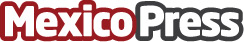 AgaveSpa una marca de lujo con un ADN muy mexicanoAgaveSpa marca cosmética 100% mexicana retoma todo el conocimiento ancestral del uso del agave para crear una marca de lujo que restablece la belleza natural de la piel. El agave azul además de otros usos brinda propiedades que ayudan al cuidado de la pielDatos de contacto:Alejandra Armenta5575765180Nota de prensa publicada en: https://www.mexicopress.com.mx/agavespa-una-marca-de-lujo-con-un-adn-muy_1 Categorías: Industria Farmacéutica Moda Jalisco Nuevo León Ciudad de México Belleza http://www.mexicopress.com.mx